ŠKOLNÍ DRUŽINA MŠECROČNÍ PLÁNIII. odděleníMilada Soule – vychovatelka„DRUŽINA PLNÁ ZÁBAVY“MĚSÍČNÍ, TÝDENNÍ, DENNÍ PROJEKTYSOUTĚŽE, ZÁVODY, HRY A JINÉ ČINNOSTI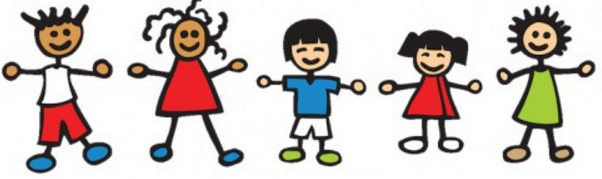 CELOROČNÍ PROJEKTPRVNÍ POMOC HROU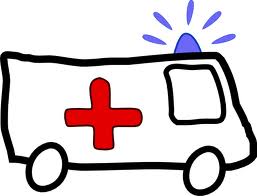 ŠKOLNÍ ROK 2018/2019ZŠ A MŠ BEZ HRANIC„DRUŽINA PLNÁ ZÁBAVY“ZÁŘÍ Poznáváme prostředí ŠD, seznamujeme se s kamarády a chodem družinyPoučíme se o bezpečném chování v ŠD a okolí a o bezpečném přechodu z 1. stupně (zámku) do ŠD (hlavní budova)Kreslíme, hrajeme stolní hry a tvoříme v ŠD i příroděUvedeme se do celoročního projektu:PRVNÍ POMOC HROUCelodružinové akce:Sportovní odpoledne na hřišti – seznamovací hry (I., II., III. oddělení)Vycházka do lesa – stavba domečků v lese, hry„Družinový zpěváček“ – pěvecká soutěžKruh přátelství a kamarádství (družinové schránky)ŘÍJENPodílíme se na sběru kaštanů (spolupráce s Lesy ČR)Pracujeme s přírodninami, učíme se různé výtvarné technikyPsycho-relaxační hry a cvičeníCeloroční projekt PRVNÍ POMOC HROUPoranění kloubů, zlomeniny horních a dolních končetinCelodružinové akce:„Kaštanová olympiáda“Den s domácími mazlíčky (I., II., III. oddělení)Halloween - ,, Strašidla a příšerky“Kruh přátelství a kamarádství (družinové schránky)„DRUŽINA PLNÁ ZÁBAVY“LISTOPADVyrábíme, tvoříme výzdobu, drobné dárky, pohledy – příprava na VánocePsycho-relaxační hry a cvičeníCeloroční projekt PRVNÍ POMOC HROUDrobné rány, rány s cizím tělesemCelodružinové akce:„Malý kuchtíci“ – příprava zdravé svačinkyModerátoři a reportéři v akci – zábavné a soutěžní odpoledne (I., II., III. oddělení)Kruh přátelství a kamarádství (družinové schránky)PROSINECAdvent – těšíme se na VánoceOslavy Vánoc napříč světemPsycho-relaxační hry a cvičeníCeloroční projekt PRVNÍ POMOC HROUPopáleniny a omrzlinyCelodružinové akce:Taneční soutěž (I., II., III. oddělení)„Slavíček 2018“ – pěvecká soutěžJežíšek v naší družině – Vánoční nadílkaKruh přátelství a kamarádství (družinové schránky)„DRUŽINA PLNÁ ZÁBAVY“LEDENOslavy začátku nového roku ve světěVýroba krmítek – pracovní činnostiPsycho-relaxační hry a cvičeníSněhové radovánky (dle počasí)Celoroční projekt PRVNÍ POMOC HROUMasivní krvácení, amputaceCelodružinové akce:„Ptačí strom“ – zdobíme drom dobrotami pro ptáčky (park, les)Den s Indiánskou stezkou (I., II., III. oddělení)Zimní olympiáda – netradiční soutěžní disciplínyKruh přátelství a kamarádství (družinové schránky)ÚNORSněhové radovánky (dle počasí)Taneční, pěvecká a recitační soutěž (dle výběru dětí)Celoroční projekt PRVNÍ POMOC HROUAstmatický záchvat, bezvědomíCelodružinové akce:„Karneval 2019“ (I., II., III. oddělení)„Kadeřník“ - Účes roku 2019Kruh přátelství a kamarádství (družinové schránky)„DRUŽINA PLNÁ ZÁBAVY“BŘEZEN Vítání jara ve světěVýroba dárků k zápisu do 1. třídyPsycho-relaxační hry a cvičeníPříprava na recitační soutěž (duben)Celoroční projekt PRVNÍ POMOC HROUMdloba, resuscitace novorozenceCelodružinové akce:„Barevný týden“ – pokračování projektu – „Nové barevné dny“ „Talent 2019“ – pěvecká a taneční vystoupení (I., II., III. oddělení)Kruh přátelství a kamarádství (družinové schránky)DUBENPálení čarodějnic – výroba čarodějniceKreslíme, tvoříme kolážCeloroční projekt PRVNÍ POMOC HROUResuscitace dítěte do 15ti let, resuscitace dospěléhoCelodružinové akce:Recitační soutěž (I., II., III. oddělení)Velikonoční jarmark – spolupráce ŠD se ZŠ a MŠ MšecDen Země – úklid v okolí ŠD„Slet čarodějnic a čarodějů“ Kruh přátelství a kamarádství (družinové schránky)„DRUŽINA PLNÁ ZÁBAVY“KVĚTENPříprava na školní olympiáduMíčové a pohybové hryVýrova přání ke Dni matekPsycho-relaxační hry a cvičeníCeloroční projekt PRVNÍ POMOC HROUZotavovací poloha, dotvoření vlastní knihy první pomociCelodružinové akce:Fotbalový turnaj – atletické soutěže (I., II., III. oddělení)Ovocný nebo zeleninový denFarma Háje - exkurzeKruh přátelství a kamarádství (družinové schránky)ČERVENSoutěž „Namaluj své vysněné prázdniny“Hry, procházky v příroděSeznámení o bezpečném chování o prázdnináchCeloroční projekt PRVNÍ POMOC HROUNácvik ukázek první pomoci pro ostatní oddělení ŠDCelodružinové akce:MDD – sportovní odpoledne se soutěžemi Den s Indiánskou stezkou (I., II., III. oddělení)Turistický výlet k rybníkuPoznávací vycházka k lesu – soutěž skupinKruh přátelství a kamarádství (družinové schránky)„DRUŽINA PLNÁ ZÁBAVY“Závěrečné zhodnocení průběhu školního roku, předávání diplomů a odměn.Co nás ještě čeká během školního roku?Tvorba knihy: „První pomoc hrou“Seznámení s tradicemi jiných krajinNaučíme se používat různé výtvarné technikyBesedy a spolupráce s rodiči dle zájmu, možností a časuPrevence rizikového chování – dle potřeby (viz. Kruh přátelství a kamarádství)V průběhu školního roku bude plán doplňován a upravován dle zájmů a přání dětí.